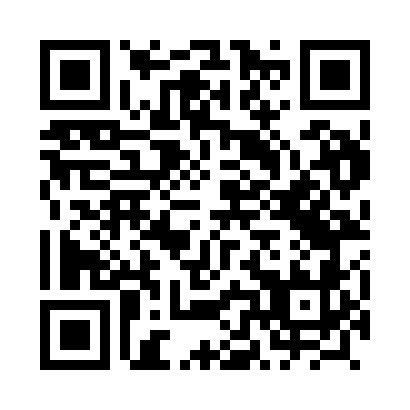 Prayer times for Swiecany, PolandMon 1 Apr 2024 - Tue 30 Apr 2024High Latitude Method: Angle Based RulePrayer Calculation Method: Muslim World LeagueAsar Calculation Method: HanafiPrayer times provided by https://www.salahtimes.comDateDayFajrSunriseDhuhrAsrMaghribIsha1Mon4:186:1112:395:067:078:542Tue4:156:0912:385:087:098:563Wed4:126:0712:385:097:108:584Thu4:106:0512:385:107:129:005Fri4:076:0312:375:117:139:026Sat4:046:0012:375:127:159:047Sun4:025:5812:375:137:169:068Mon3:595:5612:375:147:189:089Tue3:565:5412:365:157:209:1010Wed3:535:5212:365:167:219:1211Thu3:515:5012:365:177:239:1412Fri3:485:4812:365:187:249:1713Sat3:455:4612:355:197:269:1914Sun3:425:4412:355:207:279:2115Mon3:405:4212:355:227:299:2316Tue3:375:4012:355:237:309:2617Wed3:345:3812:345:247:329:2818Thu3:315:3612:345:257:339:3019Fri3:285:3412:345:267:359:3220Sat3:255:3212:345:277:379:3521Sun3:225:3012:345:287:389:3722Mon3:205:2812:335:297:409:4023Tue3:175:2612:335:307:419:4224Wed3:145:2412:335:317:439:4525Thu3:115:2212:335:327:449:4726Fri3:085:2012:335:337:469:5027Sat3:055:1812:325:337:479:5228Sun3:025:1712:325:347:499:5529Mon2:595:1512:325:357:509:5730Tue2:565:1312:325:367:5210:00